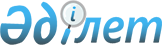 О втором этапе формирования кадрового состава Секретариата Комиссии таможенного союза на 2010 год
					
			Утративший силу
			
			
		
					Решение Комиссии таможенного союза от 25 марта 2010 года № 209. Утратило силу решением Коллегии Евразийской экономической комиссии от 17 июля 2018 года № 112.
      Сноска. Утратило силу решением Коллегии Евразийской экономической комиссии от 17.07.2018 № 112 (вступает в силу по истечении 30 календарных дней с даты его официального опубликования).
      Комиссия таможенного союза решила:
      В соответствии с Решением Межгоссовета ЕврАзЭС (высшего органа таможенного союза) на уровне глав государств от 27 ноября 2009 года № 20 в целях обеспечения деятельности Комиссии таможенного союза приступить с 1 апреля 2010 года ко второму этапу формирования кадрового состава Секретариата Комиссии таможенного союза и утвердить штатное расписание Секретариата Комиссии таможенного союза согласно приложению. 
      Члены Комиссии таможенного союза:
					© 2012. РГП на ПХВ «Институт законодательства и правовой информации Республики Казахстан» Министерства юстиции Республики Казахстан
				
От Республики 
Беларусь
От Республики 
Казахстан
От Российской Федерации
А. Кобяков
У. Шукеев
И. Шувалов